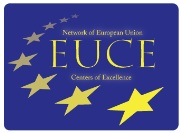 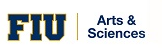 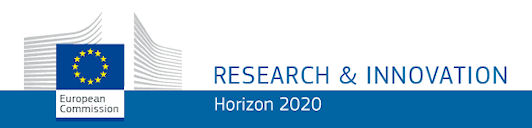 
REGISTRATION FORMWe are pleased to invite you to a working roundtable with FIU Faculty, the Italian scientific delegation,  and a presentation on, “Horizon 2020 and EU Research and Innovation funding possibilities” for the US researchers organized by The Miami-Florida European Union Center of Excellence at FIU on Wednesday, May 6th, 2015. You can find all the information on the event on our website at: https://miamieuc.fiu.edu/events/general/2015/meuce-research-workshop/ and view the detailed program by clicking on  https://miamieuc.fiu.edu/events/general/2015/meuce-research-workshop/horizon2020-vip.pdf --------------------------------------------------------------------------------------------------------------------------------------------------------------------------------------------------------------------------------------------------------------Please put a check mark next to the event(s) you are planning to attend.Name:   Title:	Department: Phone:   E-mail: Date:Please return registration form to: Christine I. Caly-Sanchez - Miami-Florida European Union Center of Excellence FIU – Modesto A. Maidique Campus –SIPA 508 - 11200 SW 8th Street – Miami, FL 33199 calyc@fiu.edu - Phone: 305.348.5949. / Fax : 305.348.6562.                          	Wednesday, May 6thTimePROGRAMWhereATTENDANCEATTENDANCEWednesday, May 6thTimePROGRAMWhereYesNo9:00 – 10:00 a.m. Working Roundtable with FIU Faculty, the Italian Scientific Delegation, and the two representatives from Horizon 2020 for possibilities of future collaborationECS 34910:00 – 11:00 a.m. Tour of the Discovery Lab for the  Italian delegation by Dr. Iyengar, and Dr. PrabakarDiscovery Lab ESC 23211:00 a.m. – 12:30 p.m.Presentation on Horizon 2020 and EU Research and Innovation funding possibilities for US ResearchersECS 34912:30. – 1:30 p.m.Networking luncheonECS 349